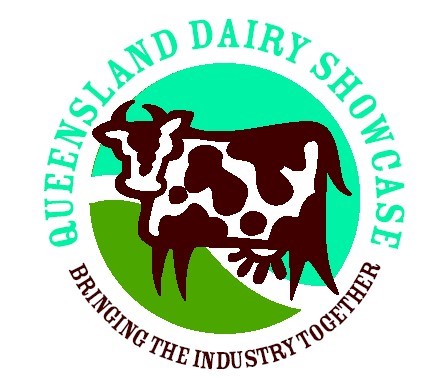 Queensland Dairy Showcase Gatton Showgrounds  14th to the 15th   of July 2021 Held in conjunction with the 104th Gatton Show Section 2 – Dairy Cattle Entry  RESULTS Individual Breed Judging from 9:00amWednesday July 14th Supreme Judging commencing following conclusion of Individual Breed Judging Wednesday July 14th  Supreme Intermediate Udder and Attachment	95	MJ & GJ Henry	White Park Minnie 47Supreme Champion Intermediate Heifer	153	S & S Paulger	Adadale Andreas JessieSupreme Pen of 3 Cows	Breed:	ILLAWARRA	113	R & J Lindsay	Llandovery Visions Freda 1831	131	Henry & Bourke	Ovensdale Pearl 534DB & LD Priebbenow & 	Silverleigh Mima 40 J&N KeatingSupreme Champion Udder and AttachmentMost Successful Dairy Exhibitor (Keith Davis Memorial Trophy)S & S PaulgerAYRSHIRECHAMPION GUERNSEY COWFernybank PB Kikuyu	LP & DA DunneReserve Champion Guernsey CowShadow Valley GD NeerabuO'DonohoeIntermediate CHAMPION GUERNSEY FEMALE	24	Fernybank Jimbo Netta	LP & DA DunneReserve Champion Intermediate Guernsey Female	27	Shadow Valley GD OomoomO'DonohoeJunior CHAMPION GUERNSEY FEMALE	22	Fernybank Jimbo Edna	LP & DA DunneReserve Champion Junior Guernsey Female	18	LCL Caramel	Chris StaceMost Successful Guernsey ExhibitorLP & PA DunneHOLSTEIN	ANIMAL	EXHIBITORCHAMPION HOLSTEIN COW	61	Ardylbar Atwood Graceful Waylon BarronReserve Champion Holstein Cow	58	Ardylbar Atwood Maddie	Waylon BarronIntermediate CHAMPION HOLSTEIN FEMALE	48	Adadale Dealmaker IllusionS & S PaulgerJunior CHAMPION HOLSTEIN FEMALEGorbro Jordan UnstopabullR & J LindsayReserve Champion Junior Holstein FemaleGlencrest Geography SuperRodney TeeseMost Successful Holstein ExhibitorWaylon BarronILLAWARRA	ANIMAL	EXHIBITORCHAMPION ILLAWARRA COW	113	Llandovery Visions Freda 1R & J LindsayReserve Champion Illawarra Cow	131	Ovensdale Pearl 534	Henry & BourkeIntermediate CHAMPION ILLAWARRA FEMALE	101	Myall Phoenix Angela 2nd	Clinton & Mel VonhoffReserve Champion Intermediate Illararra Female	95	White Park Minnie 47	MJ & GJ HenryJunior CHAMPION ILLAWARRA FEMALE	89	Tara Buttercup 4	MJ & GJ HenryReserve Champion Junior Illawarra Female	67	Silverleigh Pixie 46	DB & LD Priebbenow & J&N KeatingMost Successful Illawarra ExhibitorMJ & GJ HenryCHAMPION AYRSHIRE COWPaschendaele Daisy Chain	Stephen DrewReserve Champion Ayrshire CowTeton Princess 7th	Stephen DrewIntermediate CHAMPION AYRSHIRE FEMALECLASS: 1 Ayrshire heifer 6 months old and under 10 monthsNO ENTRIESCLASS: 2 Ayrshire heifer 10 months old and under 15 months NO ENTRIESCLASS: 3 Ayrshire heifer 15 months old and under 20 months NO ENTRIESCLASS: 4 Ayrshire heifer 20 months old and under 2 years, dry	1st	1	Hillcrest Roses Magic	R & J LindsayJunior Female Champion - under 2 years	1	Hillcrest Roses Magic	R & J LindsayCLASS: 5 Ayrshire Heifer 2 years and under 3 years, dry	1st	3	Hillcrest Roses Lilligo	R & J Lindsay	2nd	4	Teton Bluebell	Stephen DrewCLASS: 6 Ayrshire Heifer 18 months and under 2 years, in milk NO ENTRIESCLASS: 7 Ayrshire Heifer 2 years and under 2 1/2 years, in milk NO ENTRIESCLASS: 8 Ayrshire Heifer 2 1/2 years and under 3 years, in milk	1st	5	Teton Queen of Hearts	Stephen Drew	2nd	6	Teton Pop N Candy	Stephen DrewCLASS: 9 Ayrshire Heifer under 3 years, to be judged for udder and attachment1st	5	Teton Queen of Hearts	Stephen Drew 2nd	6	Teton Pop N Candy	Stephen DrewIntermediate Champion Female	3	Hillcrest Roses Lilligo	R & J LindsayReserve Intermediate  Champion FemaleTeton Queen of Hearts	Stephen DrewHonorable MentionTeton Pop N Candy	Stephen DrewCLASS: 20 Pen of 3 Ayrshire heifers under 3 years	1st	20-1	Stephen DrewCLASS: 10 Ayrshire Cow 3 years and under 5 years, dryNO ENTRIESCLASS: 11 Ayrshire Cow 5 years and over, dryNO ENTRIESCLASS: 12 Ayrshire Cow 3 years and under 4 years, in milk NO ENTRIESCLASS: 13 Ayrshire Cow 4 years and under 5 years, in milk	1st	10	Teton Princess 7th	Stephen Drew	2nd	9	Paschendaele Daisy Chain	Stephen DrewCLASS: 14 Ayrshire Cow 5 years and under 6 years, in milkNO ENTRIESCLASS: 15 Ayrshire Cow 6 years and under 7 years, in milkNO ENTRIESCLASS: 16 Ayrshire Cow 7 years and over, in milkNO ENTRIESCLASS: 17 Ayrshire Cow 3 years and over, to be judged for udder and attachment	1st	9	Paschendaele Daisy Chain	Stephen Drew	2nd	10	Teton Princess 7th	Stephen DrewCLASS: 18 Type and Production, cows to be judged for TYPE ONLY (refer Special Condi NO ENTRIESChampion CowPaschendaele Daisy Chain Stephen DrewReserve Champion CowTeton Princess 7th	Stephen DrewCLASS: 19 Ayrshire Bull, over 9 months oldNO ENTRIESCLASS: 21 Pen of 3 Ayrshire cows, 3 years and overNO ENTRIESCLASS: 22 Maternally related Ayrshire pair (refer Special Conditions)	1st	22-1	Stephen DrewCLASS: 23 Progeny of Ayrshire Sire - 2 females any age	1st	23-1	Stephen DrewCLASS: 24 Exhibitors Group - 2 females over 3 years plus 2 females under 3 years 	1st	24-1	Stephen DrewMost Successful Exhibitor - Ayrshire	Exhibitor	Points	1st	Stephen Drew	42	2nd	R & J Lindsay	12	3rd	Richard WheeldonCHAMPION GUERNSEY COWIntermediate CHAMPION GUERNSEY FEMALE	24	Fernybank Jimbo Netta	LP & DA DunneReserve Champion Intermediate Guernsey FemaleShadow Valley GD 	27	Oomoomoo	O'DonohoeHonorable Mention	25	Fernybank Clancy Fantail	LP & DA DunneJunior CHAMPION GUERNSEY FEMALE	22	Fernybank Jimbo Edna	LP & DA DunneReserve Champion Junior Guernsey Female	18	LCL Caramel	Chris StaceHonorable Mention	21	Fernybank Jimbo Dainty	LP & DA DunneCLASS: 60 GUERNSEY LEADER CLASS - GAUDIAN TROPHY **CLASS: 61 Guernsey heifer 6 months old and under 10 months	1st	13	Fernybank Jimbo Belle	LP & DA DunneCLASS: 62 Guernsey heifer 10 months old and under 15 months	1st	14	Fernybank Banjo  Dreamer	LP & DA Dunne	2nd	16	Fernybank Clancy Snow	LP & DA Dunne	3rd	15	LCL Georgia	Chris StaceCLASS: 63 Guernsey heifer 15 months old and under 20 monthsCLASS: 64 Guernsey heifer 20 months old and under 2 years, dryReserve Junior Female Champion - under 2 years	18	LCL Caramel	Chris StaceHonorable Mention	21	Fernybank Jimbo Dainty	LP & DA DunneCLASS: 65 Guernsey Heifer 2 years and under 3 years, dryNO ENTRIESCLASS: 66 Guernsey Heifer 18 months and under 2 years, in milk NO ENTRIESCLASS: 67 Guernsey Heifer 2 years and under 2 1/2 years, in milk	1st	24	Fernybank Jimbo Netta	LP & DA Dunne	2nd	25	Fernybank Clancy Fantail	LP & DA DunneCLASS: 68 Guernsey Heifer 2 1/2 years and under 3 years, in milk	1st	27	Shadow Valley GD Oomoomoo	O'Donohoe	2nd	26	Fernybank Clancy Plie	LP & DA DunneCLASS: 69 Guernsey Heifer under 3 years, to be judged for udder and attachmentCLASS: 80 Pen of 3 Guernsey heifers under 3 years 1st	80-1	LP & DA Dunne	2nd	80-3	O'Donohoe	3rd	80-2	LP & DA DunneCLASS: 70 Guernsey Cow 3 years and under 5 years, dryNO ENTRIESCLASS: 71 Guernsey Cow 5 years and over, dry	1st	29	Shadow Valley Buttercup	Chris StaceCLASS: 72 Guernsey Cow 3 years and under 4 years, in milk	1st	30	Fernybank PB Kikuyu	LP & DA Dunne	2nd	31	Shadow Valley GD Neerabup	O'Donohoe	3rd	32	Shadow Valley GD Oomoo	O'DonohoeCLASS: 73 Guernsey Cow 4 years and under 5 years, in milk	1st	34	Fernybank Pilot Mia	LP & DA Dunne	2nd	33	Shadow Valley GD Gemma	O'DonohoeCLASS: 74 Guernsey Cow 5 years and under 6 years, in milk NO ENTRIESCLASS: 75 Guernsey Cow 6 years and under 7 years, in milk	1st	36	Shadow Valley Chads Lulu	O'Donohoe	2nd	35	Shadow Valley Chads Snowy	O'DonohoeCLASS: 76 Guernsey Cow 7 years and over, in milk	1st	37	Fernybank Banjos Kikuyu	LP & DA DunneCLASS: 77 Guernsey Cow 3 years and over, to be judged for udder and attachmentCLASS: 78 Type and Production, cows to be judged for TYPE ONLY (refer Special CondiNO ENTRIESCLASS: 79 Guernsey Bull, over 9 months oldNO ENTRIESCLASS: 81 Pen of 3 Guernsey cows, 3 years and over 1st	81-2	LP & DA Dunne 2nd	81-1	O'DonohoeCLASS: 82 Maternally related Guernsey pair (refer Special Conditions) 1st	82-1	LP & DA Dunne	2nd	82-2	O'DonohoeCLASS: 83 Progeny of Guernsey Sire - 2 females any ageCLASS: 84 Exhibitors Group - 2 females over 3 years plus 2 females under 3 years Most Successful Exhibitor - Guernsey	Exhibitor	Points	1st	LP & DA Dunne	66	2nd	O'Donohoe	35	3rd	Chris Stace	9CHAMPION HOLSTEIN COWIntermediate CHAMPION HOLSTEIN FEMALEAdadale Dealmaker CLASS: 90 ALL AUSTRALIAN CALF CLASS HEIFER:Heifer under twelve months on the day of the show, to be paraded by a person under 17 years of age. This class is ineligible for points score prize.CLASS: 91 Holstein heifer 6 months old and under 10 months	1st	38	Lyndith Lacey 38	Liam TeeseCLASS: 92 Holstein heifer 10 months old and under 15 months	1st	43	Ardylbar Atwood Flora	Waylon Barron	2nd	40	Adadale Tatoo Champagne	S & S Paulger	3rd	41	Shine Bright Milio Rosette 	Jacklyn & Bryan Noakes	4th	42	Gorbro Diamond Back Snowy	R & J LindsayCLASS: 93 Holstein heifer 15 months old and under 20 monthsNO ENTRIESCLASS: 94 Holstein heifer 20 months old and under 2 years, dry	1st	46	Gorbro Jordan Unstopabull	R & J LindsayGlencrest Geography Supercrisp 	2nd	47	296	Rodney TeeseGlencrest Impression Supermodel 	3rd	45	306	Rodney Teese	4th	44	Rusty Red Doc Cretonne	R & J LindsayJunior Female Champion - under 2 yearsGorbro Jordan Unstopabull	R & J LindsayReserve Junior Female Champion - under 2 yearsGlencrest Geography Supercrisp 296	Rodney TeeseHonorable Mention	43	Ardylbar Atwood Flora	Waylon BarronCLASS: 95 Holstein Heifer 2 years and under 3 years, dryNO ENTRIESCLASS: 96 Holstein Heifer 18 months and under 2 years, in milk NO ENTRIESCLASS: 97 Holstein Heifer 2 years and under 2 1/2 years, in milk NO ENTRIESCLASS: 98 Holstein Heifer 2 1/2 years and under 3 years, in milk	1st	48	Adadale Dealmaker Illusion	S & S PaulgerCLASS: 99 Holstein Heifer under 3 years, to be judged for udder and attachment	1st	48	Adadale Dealmaker Illusion	S & S PaulgerIntermediate Champion FemaleAdadale Dealmaker 	48	Illusion	S & S PaulgerCLASS: 110 Pen of 3 Holstein heifers under 3 yearsNO ENTRIESCLASS: 100 Holstein Cow 3 years and under 5 years, dryNO ENTRIESCLASS: 101 Holstein Cow 5 years and over, dryNO ENTRIESCLASS: 102 Holstein Cow 3 years and under 4 years, in milkGlencrest Windbrook Supermodel 	1st	52	197	Rodney Teese	2nd	49	Anne Well Chums Marlene	Steven LedgerCLASS: 103 Holstein Cow 4 years and under 5 years, in milk	1st	55	Ardylbar Dundee Shirley	Waylon Barron	2nd	53	Adadadle Fever Nona	S & S PaulgerCLASS: 104 Holstein Cow 5 years and under 6 years, in milk	1st	58	Ardylbar Atwood Maddie	Waylon Barron	2nd	57	Glencrest Lavanguard 127	Rodney TeeseCLASS: 105 Holstein Cow 6 years and under 7 years, in milk	1st	61	Ardylbar Atwood Graceful	Waylon Barron	2nd	59	Glencrest Norman Supercrisp 977 Rodney Teese	3rd	60	Ardylbar Atwood Gracie	Waylon BarronCLASS: 106 Holstein Cow 7 years and over, in milk	1st	63	Glencrest Finalcut 788 - OC	Rodney Teese	2nd	64	Anne Well Powerplay Blue	S & S PaulgerCLASS: 107 Holstein Cow 3 years and over, to be judged for udder and attachment	1st	61	Ardylbar Atwood Graceful	Waylon Barron	2nd	58	Ardylbar Atwood Maddie	Waylon Barron	3rd	59	Glencrest Norman Supercrisp 977 Rodney Teese	4th	53	Adadadle Fever Nona	S & S PaulgerGlencrest Windbrook Supermodel 	5th	52	197	Rodney Teese	6th	55	Ardylbar Dundee Shirley	Waylon Barron	7th	63	Glencrest Finalcut 788 - OC	Rodney TeeseCLASS: 108 Type and Production, cows to be judged for TYPE ONLY (refer Special Condi NO ENTRIESChampion Cow	61	Ardylbar Atwood Graceful Waylon BarronReserve Champion CowArdylbar Atwood Maddie	Waylon BarronHonorable MentionGlencrest Norman Supercrisp 977	Rodney TeeseCLASS: 109 Holstein Bull, over 9 months oldNO ENTRIESCLASS: 111 Pen of 3 Holstein cows, 3 years and over	1st	111-1	Waylon Barron	2nd	111-2	Rodney TeeseCHAMPION ILLAWARRA COWLlandovery Visions Freda 	113	1831	R & J LindsayReserve Champion Illawarra Cow	131	Ovensdale Pearl 534	Henry & BourkeHonorable MentionDB & LD Priebbenow & J&N 	133	Silverleigh Mima 40	KeatingIntermediate CHAMPION ILLAWARRA FEMALE	101	Myall Phoenix Angela 2nd	Clinton & Mel VonhoffReserve Champion Intermediate Illararra Female	95	White Park Minnie 47	MJ & GJ HenryHonorable Mention	90	Mount Vista Fancy 4th	Voss & CanningJunior CHAMPION ILLAWARRA FEMALECLASS: 121 Illawarra heifer 6 months old and under 10 monthsDB & LD Priebbenow & J&N 	1st	67	Silverleigh Pixie 46	Keating	2nd	69	Den-Dia Minnie 17	Den-Dia Partnership	3rd	70	Tara Topaz 8	MJ & GJ Henry	4th	68	Eacham Park Beauty 43	English & Noakes	5th	65	Waraba Cindy 7	R & J Lindsay	6th	66	Myall Jarvis Susan 3rd	Clinton & Mel VonhoffCLASS: 122 Illawarra heifer 10 months old and under 15 months	1st	81	Myall Jarvis Dolly	Clinton & Mel Vonhoff	2nd	74	Den-Dia Empress 14	Den-Dia Partnership	3rd	78	Tara Dahlia 25	MJ & GJ Henry	4th	82	Riverwood Joan 18	Steven Ledger	5th	72	Waraba Quarnie Pixie	R & J Lindsay	6th	79	Lyndith Carnation	Liam Teese	7th	75	Mount Vista Melba 3rd	Voss & Canning	8th	73	Mount Vista Tulip 16th	Voss & Canning	9th	71	Whispering Rose Butterfly	Voss & CanningCLASS: 123 Illawarra heifer 15 months old and under 20 months	1st	86	Riverwood Ruth 4	Steven Ledger	2nd	85	Myall Jarvis Nell	Clinton & Mel Vonhoff	3rd	84	Waraba Cindy 6	R & J Lindsay	4th	87	Happy Valley Florrie 13th	Voss & CanningCLASS: 124 Illawarra heifer 20 months old and under 2 years, dry	1st	89	Tara Buttercup 4	MJ & GJ Henry	2nd	88	Happy Valley Model 72nd	Voss & CanningJunior Female Champion - under 2 years	89	Tara Buttercup 4	MJ & GJ HenryReserve Junior Female Champion - under 2 yearsDB & LD Priebbenow & J&N 	67	Silverleigh Pixie 46	KeatingHonorable Mention	81	Myall Jarvis Dolly	Clinton & Mel VonhoffCLASS: 125 Illawarra Heifer 2 years and under 3 years, dryNO ENTRIESCLASS: 126 Illawarra Heifer 18 months and under 2 years, in milk NO ENTRIESCLASS: 127 Illawarra Heifer 2 years and under 2 1/2 years, in milk	1st	90	Mount Vista Fancy 4th	Voss & CanningCLASS: 128 Illawarra Heifer 2 1/2 years and under 3 years, in milk	1st	101	Myall Phoenix Angela 2nd	Clinton & Mel Vonhoff	2nd	95	White Park Minnie 47	MJ & GJ Henry	3rd	98	Tara Lace 15	MJ & GJ Henry	4th	102	Mount Vista April's Pet 2nd	Voss & Canning	5th	103	Allen Vale Linda	Phillips BarronCLASS: 129 Illawarra Heifer under 3 years, to be judged for udder and attachmentNO ENTRIESChampion CowLlandovery Visions Freda 	113	1831	R & J LindsayReserve Champion Cow	131	Ovensdale Pearl 534	Henry & BourkeHonorable MentionDB & LD Priebbenow & J&N 	133	Silverleigh Mima 40	KeatingCHAMPION JERSEY COWCLASS: 150 JERSEY RISING STAR CLASSCLASS: 151 Jersey heifer 6 months old and under 10 months	1st	136	Nobbyview Gun's Rosie	Nobbyview Partnership	2nd	137	Ardylbar Victorious Wynne	Waylon Barron	3rd	138	Nobbyview Valson's Kate	Nobbyview Partnership	4th	135	Lyndith Princess Charoletle	Liam TeeseCLASS: 152 Jersey heifer 10 months old and under 15 months	1st	143	Adadale Jamie's Rowena	S & S Paulger	2nd	140	Ardylbar Hired Gun Elmo	Waylon Barron	3rd	141	Nobbyview Valentino's Lorna	Nobbyview PartnershipCLASS: 153 Jersey heifer 15 months old and under 20 months	1st	144	Nobbyview Gun's Ellie	Nobbyview PartnershipCLASS: 154 Jersey heifer 20 months old and under 2 years, dry1st	147	Nobbyview Casino's Alice	Nobbyview Partnership 2nd	146	Nobbyview Whisky's Pam	Nobbyview PartnershipJunior Female Champion - under 2 years	143	Adadale Jamie's Rowena	S & S PaulgerReserve Junior Female Champion - under 2 years	147	Nobbyview Casino's Alice	Nobbyview PartnershipHonorable Mention	136	Nobbyview Gun's Rosie	Nobbyview PartnershipCLASS: 155 Jersey Heifer 2 years and under 3 years, dryNO ENTRIESCLASS: 156 Jersey Heifer 18 months and under 2 years, in milk	1st	150	Adadale Vivaldi Gaynor	S & S PaulgerCLASS: 157 Jersey Heifer 2 years and under 2 1/2 years, in milk	1st	153	Adadale Andreas Jessie	S & S Paulger	2nd	151	Nobbyview Plus Jewel	Nobbyview Partnership	3rd	152	Ardylbar Sambo Veronica	Waylon BarronCLASS: 158 Jersey Heifer 2 1/2 years and under 3 years, in milk	1st	155	Nobbyview Gun's Nancy	Nobbyview Partnership	2nd	157	Kenarie High Maggie	PG & PM McDonald	3rd	159	Nobbyview Franklin's Pansy 2	Nobbyview Partnership	4th	156	Kenarie Highland Grey	PG & PM McDonaldCLASS: 159 Jersey Heifer under 3 years, to be judged for udder and attachment	1st	153	Adadale Andreas Jessie	S & S Paulger	2nd	155	Nobbyview Gun's Nancy	Nobbyview Partnership	3rd	150	Adadale Vivaldi Gaynor	S & S Paulger	4th	151	Nobbyview Plus Jewel	Nobbyview Partnership	5th	157	Kenarie High Maggie	PG & PM McDonald	6th	152	Ardylbar Sambo Veronica	Waylon Barron	7th	156	Kenarie Highland Grey	PG & PM McDonald	8th	159	Nobbyview Franklin's Pansy 2	Nobbyview PartnershipIntermediate Champion Female	153	Adadale Andreas Jessie	S & S PaulgerReserve Intermediate  Champion Female	155	Nobbyview Gun's Nancy	Nobbyview PartnershipHonorable Mention	150	Adadale Vivaldi Gaynor	S & S PaulgerCLASS: 170 Pen of 3 Jersey heifers under 3 years	1st	170-1	Nobbyview PartnershipCLASS: 160 Jersey Cow 3 years and under 5 years, dryNO ENTRIESCLASS: 161 Jersey Cow 5 years and over, dryNO ENTRIESCLASS: 162 Jersey Cow 3 years and under 4 years, in milk	1st	167	Adadale Joel Primrose	S & S Paulger	2nd	162	Kenarie Tequila Flash	PG & PM McDonald	3rd	168	Nobbyview Earl's Pam	Nobbyview Partnership	4th	163	Kenarie Highest Flash	PG & PM McDonaldProduction 	Award	168	Nobbyview Earl's Pam	Nobbyview PartnershipCLASS: 163 Jersey Cow 4 years and under 5 years, in milk	1st	175	Nobbyview Musket's Glitter	Nobbyview Partnership	2nd	176	Adadale Melvara Pearl	S & S Paulger	3rd	173	Nobbyview Eddie's Jewel	Nobbyview Partnership	4th	174	Kenarie Glory Love Lies	PG & PM McDonald	5th	170	Kenarie Superduper	PG & PM McDonaldProduction 	Award	174	Kenarie Glory Love Lies	PG & PM McDonaldCLASS: 164 Jersey Cow 5 years and under 6 years, in milk	1st	182	Adadale Sleeping Jingles	S & S Paulger	2nd	179	Nobbyview Tom's Blondie	Nobbyview Partnership	3rd	181	Kenarie Glorious Prize	PG & PM McDonald	4th	177	Ardylbar Comerica Ruby	Waylon BarronProduction 	Award	181	Kenarie Glorious Prize	PG & PM McDonaldCLASS: 165 Jersey Cow 6 years and under 7 years, in milk	1st	183	Kenarie High Cluster	PG & PM McDonald	2nd	185	Adadale Gpash Primrose 7	S & S PaulgerProduction 	Award	183	Kenarie High Cluster	PG & PM McDonaldCLASS: 166 Jersey Cow 7 years and over, in milk	1st	187	Ardylbar TBone Fancy	Waylon Barron	2nd	189	Kenarie Galaxy Wise	PG & PM McDonaldProduction 	Award	189	Kenarie Galaxy Wise	PG & PM McDonaldMost Successful Exhibitor - JerseyEXHIBITORSupreme Champion Junior Dairy HeiferANIMAL	89	MJ & GJ HenrySupreme Pen of 3 Heifers	Breed:	JERSEYTara Buttercup 4	150	S & S PaulgerAdadale Vivaldi Gaynor	153	S & S PaulgerAdadale Andreas Jessie	155	Nobbyview PartnershipNobbyview Gun's Nancy	182	S & S PaulgerSupreme Champion Dairy CowAdadale Sleeping Jingles	182	S & S PaulgerAdadale Sleeping JinglesANIMAL CHAMPION AYRSHIRE COWEXHIBITOR	9	Paschendaele Daisy ChainReserve Champion Ayrshire CowStephen Drew	10	Teton Princess 7thIntermediate CHAMPION AYRSHIRE FEMALEStephen Drew	3	Hillcrest Roses LilligoReserve Champion Intermediate Ayrshire FemaleR & J Lindsay	5	Teton Queen of HeartsJunior CHAMPION AYRSHIRE FEMALEStephen Drew	1	Hillcrest Roses MagicMost Successful Ayrshire ExhibitorStephen DrewGUERNSEYR & J LindsayANIMALEXHIBITOR3	Hillcrest Roses Lilligo Reserve Champion Intermediate Ayrshire FemaleR & J Lindsay	5	Teton Queen of HeartsHonorable MentionStephen Drew	6	Teton Pop N CandyJunior CHAMPION AYRSHIRE FEMALEStephen Drew	1	Hillcrest Roses MagicR & J Lindsay	30	Fernybank PB KikuyuReserve Champion Guernsey CowLP & DA DunneShadow Valley GD 	31	NeerabupHonorable MentionO'Donohoe	34	Fernybank Pilot MiaLP & DA Dunne1st18LCL CaramelChris Stace2nd21Fernybank Jimbo DaintyLP & DA Dunne3rd19Fernybank Jimbo DefianceLP & DA Dunne4th17Shadow Valley Lambeau BootsyO'Donohoe5th20Shadow Valley TG OomooO'Donohoe	1st	22	Fernybank Jimbo EdnaLP & DA DunneShadow Valley Judgement 	2nd	23	BarmaidJunior Female Champion - under 2 yearsO'Donohoe	22	Fernybank Jimbo EdnaLP & DA Dunne	1st	24	Fernybank Jimbo NettaLP & DA Dunne	2nd	27	Shadow Valley GD OomoomooO'Donohoe3rd	25	Fernybank Clancy Fantail Intermediate Champion FemaleLP & DA Dunne	24	Fernybank Jimbo NettaReserve Intermediate  Champion FemaleLP & DA DunneShadow Valley GD 	27	OomoomooHonorable MentionO'Donohoe	25	Fernybank Clancy FantailLP & DA Dunne1st30Fernybank PB KikuyuLP & DA Dunne2nd31Shadow Valley GD NeerabupO'Donohoe3rd34Fernybank Pilot MiaLP & DA Dunne4th37Fernybank Banjos KikuyuLP & DA Dunne5th36Shadow Valley Chads LuluO'Donohoe6th35Shadow Valley Chads SnowyO'DonohoeChampion Cow	30	Fernybank PB KikuyuReserve Champion CowLP & DA DunneShadow Valley GD 	31	NeerabupHonorable MentionO'Donohoe	34	Fernybank Pilot MiaLP & DA Dunne1st83-50 O'Donohoe2nd83-30 LP & DA Dunne3rd83-20 LP & DA Dunne4th83-40 O'Donohoe5th83-10 LP & DA Dunne1st84-3LP & DA Dunne2nd84-1O'Donohoe3rd84-2O'Donohoe	61	Ardylbar Atwood GracefulReserve Champion Holstein CowWaylon Barron	58	Ardylbar Atwood MaddieHonorable MentionWaylon BarronGlencrest Norman 	59	Supercrisp 977Rodney Teese	48	IllusionReserve Champion Intermediate Holstein FemaleS & S Paulger	0	#N/AHonorable Mention#N/A	0	#N/AJunior CHAMPION HOLSTEIN FEMALE#N/AGorbro Jordan 	46	UnstopabullReserve Champion Junior Holstein FemaleR & J LindsayGlencrest Geography 	47	Supercrisp 296Honorable MentionRodney Teese	43	Ardylbar Atwood FloraWaylon BarronCLASS: 112 Maternally related Holstein pair (refer Special Conditions)	1st	112-1	Waylon Barron	2nd	112-2	Rodney Teese	3rd	112-3	Rodney TeeseCLASS: 113 Progeny of Holstein Sire - 2 females any age	1st	113-1	Maple-Downs Igw Atwood	Waylon BarronCLASS: 114 Exhibitors Group - 2 females over 3 years plus 2 females under 3 years CLASS: 112 Maternally related Holstein pair (refer Special Conditions)	1st	112-1	Waylon Barron	2nd	112-2	Rodney Teese	3rd	112-3	Rodney TeeseCLASS: 113 Progeny of Holstein Sire - 2 females any age	1st	113-1	Maple-Downs Igw Atwood	Waylon BarronCLASS: 114 Exhibitors Group - 2 females over 3 years plus 2 females under 3 years 1st114-1	Rodney TeeseMost Successful Exhibitor - Holstein	Exhibitor	Points1st	Waylon Barron	332nd	Rodney Teese	253rd	S & S Paulger	154th	R & J Lindsay	65th	Liam Teese	36th	Steven Ledger	27th	Jacklyn & Bryan Noakes	18th	C & C Parker	0	89	Tara Buttercup 4Reserve Champion Junior Illawarra FemaleMJ & GJ Henry	67	Silverleigh Pixie 46Honorable MentionDB & LD Priebbenow & J&N Keating	81	Myall Jarvis DollyClinton & Mel Vonhoff	1st	95	White Park Minnie 47	1st	95	White Park Minnie 47	1st	95	White Park Minnie 47	1st	95	White Park Minnie 47MJ & GJ Henry	2nd	101	Myall Phoenix Angela 2nd	2nd	101	Myall Phoenix Angela 2nd	2nd	101	Myall Phoenix Angela 2nd	2nd	101	Myall Phoenix Angela 2ndClinton & Mel Vonhoff	3rd	90	Mount Vista Fancy 4thIntermediate Champion Female	3rd	90	Mount Vista Fancy 4thIntermediate Champion Female	3rd	90	Mount Vista Fancy 4thIntermediate Champion Female	3rd	90	Mount Vista Fancy 4thIntermediate Champion FemaleVoss & Canning	101	Myall Phoenix Angela 2ndReserve Intermediate  Champion Female	101	Myall Phoenix Angela 2ndReserve Intermediate  Champion Female	101	Myall Phoenix Angela 2ndReserve Intermediate  Champion Female	101	Myall Phoenix Angela 2ndReserve Intermediate  Champion FemaleClinton & Mel Vonhoff	95	White Park Minnie 47Honorable Mention	95	White Park Minnie 47Honorable Mention	95	White Park Minnie 47Honorable Mention	95	White Park Minnie 47Honorable MentionMJ & GJ Henry	90	Mount Vista Fancy 4thCLASS: 140 Pen of 3 Illawarra heifers under 3 years	90	Mount Vista Fancy 4thCLASS: 140 Pen of 3 Illawarra heifers under 3 years	90	Mount Vista Fancy 4thCLASS: 140 Pen of 3 Illawarra heifers under 3 years	90	Mount Vista Fancy 4thCLASS: 140 Pen of 3 Illawarra heifers under 3 yearsVoss & Canning	1st	140-1	1st	140-1	1st	140-1	1st	140-1MJ & GJ Henry	2nd	140-4	2nd	140-4	2nd	140-4	2nd	140-4Voss & Canning	3rd	140-3	3rd	140-3	3rd	140-3	3rd	140-3Clinton & Mel VonhoffCLASS: 130 Illawarra Cow 3 years and under 5 years, dryNO ENTRIESCLASS: 131 Illawarra Cow 5 years and over, dryNO ENTRIESCLASS: 132 Illawarra Cow 3 years and under 4 years, in milk	1st	106	Mash Fletch Pala	Henry & Bourke	2nd	107	Eacham Park Envy 71	English & Noakes	3rd	105	Panorama Tammy 38	Steven LedgerCLASS: 133 Illawarra Cow 4 years and under 5 years, in milk	1st	113	Llandovery Visions Freda 1831	R & J Lindsay	2nd	118	Wanora Flats Pixies Treble Jean	Nicholls & Phillips Families	3rd	117	Sunnyview Barbwire Pauline	Nicholls & Phillips FamiliesCLASS: 134 Illawarra Cow 5 years and under 6 years, in milk	1st	123	Tara Panda 13	MJ & GJ Henry	2nd	119	Myall Joker Tanya	Clinton & Mel Vonhoff	3rd	122	Wanora Flats Barbwire Velda	Nicholls & Phillips FamiliesCLASS: 135 Illawarra Cow 6 years and under 7 years, in milkNO ENTRIESCLASS: 136 Illawarra Cow 7 years and over, in milk	1st	131	Ovensdale Pearl 534	Henry & BourkeDB & LD Priebbenow & J&N 	2nd	133	Silverleigh Mima 40	Keating	3rd	132	Happy Valley April 32nd	Clinton & Mel Vonhoff	4th	130	Ovensdale Buttercup 368	Steven Ledger	5th	129	Mount Vista Tulip 12th	Voss & CanningCLASS: 130 Illawarra Cow 3 years and under 5 years, dryNO ENTRIESCLASS: 131 Illawarra Cow 5 years and over, dryNO ENTRIESCLASS: 132 Illawarra Cow 3 years and under 4 years, in milk	1st	106	Mash Fletch Pala	Henry & Bourke	2nd	107	Eacham Park Envy 71	English & Noakes	3rd	105	Panorama Tammy 38	Steven LedgerCLASS: 133 Illawarra Cow 4 years and under 5 years, in milk	1st	113	Llandovery Visions Freda 1831	R & J Lindsay	2nd	118	Wanora Flats Pixies Treble Jean	Nicholls & Phillips Families	3rd	117	Sunnyview Barbwire Pauline	Nicholls & Phillips FamiliesCLASS: 134 Illawarra Cow 5 years and under 6 years, in milk	1st	123	Tara Panda 13	MJ & GJ Henry	2nd	119	Myall Joker Tanya	Clinton & Mel Vonhoff	3rd	122	Wanora Flats Barbwire Velda	Nicholls & Phillips FamiliesCLASS: 135 Illawarra Cow 6 years and under 7 years, in milkNO ENTRIESCLASS: 136 Illawarra Cow 7 years and over, in milk	1st	131	Ovensdale Pearl 534	Henry & BourkeDB & LD Priebbenow & J&N 	2nd	133	Silverleigh Mima 40	Keating	3rd	132	Happy Valley April 32nd	Clinton & Mel Vonhoff	4th	130	Ovensdale Buttercup 368	Steven Ledger	5th	129	Mount Vista Tulip 12th	Voss & CanningCLASS: 130 Illawarra Cow 3 years and under 5 years, dryNO ENTRIESCLASS: 131 Illawarra Cow 5 years and over, dryNO ENTRIESCLASS: 132 Illawarra Cow 3 years and under 4 years, in milk	1st	106	Mash Fletch Pala	Henry & Bourke	2nd	107	Eacham Park Envy 71	English & Noakes	3rd	105	Panorama Tammy 38	Steven LedgerCLASS: 133 Illawarra Cow 4 years and under 5 years, in milk	1st	113	Llandovery Visions Freda 1831	R & J Lindsay	2nd	118	Wanora Flats Pixies Treble Jean	Nicholls & Phillips Families	3rd	117	Sunnyview Barbwire Pauline	Nicholls & Phillips FamiliesCLASS: 134 Illawarra Cow 5 years and under 6 years, in milk	1st	123	Tara Panda 13	MJ & GJ Henry	2nd	119	Myall Joker Tanya	Clinton & Mel Vonhoff	3rd	122	Wanora Flats Barbwire Velda	Nicholls & Phillips FamiliesCLASS: 135 Illawarra Cow 6 years and under 7 years, in milkNO ENTRIESCLASS: 136 Illawarra Cow 7 years and over, in milk	1st	131	Ovensdale Pearl 534	Henry & BourkeDB & LD Priebbenow & J&N 	2nd	133	Silverleigh Mima 40	Keating	3rd	132	Happy Valley April 32nd	Clinton & Mel Vonhoff	4th	130	Ovensdale Buttercup 368	Steven Ledger	5th	129	Mount Vista Tulip 12th	Voss & CanningCLASS: 130 Illawarra Cow 3 years and under 5 years, dryNO ENTRIESCLASS: 131 Illawarra Cow 5 years and over, dryNO ENTRIESCLASS: 132 Illawarra Cow 3 years and under 4 years, in milk	1st	106	Mash Fletch Pala	Henry & Bourke	2nd	107	Eacham Park Envy 71	English & Noakes	3rd	105	Panorama Tammy 38	Steven LedgerCLASS: 133 Illawarra Cow 4 years and under 5 years, in milk	1st	113	Llandovery Visions Freda 1831	R & J Lindsay	2nd	118	Wanora Flats Pixies Treble Jean	Nicholls & Phillips Families	3rd	117	Sunnyview Barbwire Pauline	Nicholls & Phillips FamiliesCLASS: 134 Illawarra Cow 5 years and under 6 years, in milk	1st	123	Tara Panda 13	MJ & GJ Henry	2nd	119	Myall Joker Tanya	Clinton & Mel Vonhoff	3rd	122	Wanora Flats Barbwire Velda	Nicholls & Phillips FamiliesCLASS: 135 Illawarra Cow 6 years and under 7 years, in milkNO ENTRIESCLASS: 136 Illawarra Cow 7 years and over, in milk	1st	131	Ovensdale Pearl 534	Henry & BourkeDB & LD Priebbenow & J&N 	2nd	133	Silverleigh Mima 40	Keating	3rd	132	Happy Valley April 32nd	Clinton & Mel Vonhoff	4th	130	Ovensdale Buttercup 368	Steven Ledger	5th	129	Mount Vista Tulip 12th	Voss & CanningCLASS: 130 Illawarra Cow 3 years and under 5 years, dryNO ENTRIESCLASS: 131 Illawarra Cow 5 years and over, dryNO ENTRIESCLASS: 132 Illawarra Cow 3 years and under 4 years, in milk	1st	106	Mash Fletch Pala	Henry & Bourke	2nd	107	Eacham Park Envy 71	English & Noakes	3rd	105	Panorama Tammy 38	Steven LedgerCLASS: 133 Illawarra Cow 4 years and under 5 years, in milk	1st	113	Llandovery Visions Freda 1831	R & J Lindsay	2nd	118	Wanora Flats Pixies Treble Jean	Nicholls & Phillips Families	3rd	117	Sunnyview Barbwire Pauline	Nicholls & Phillips FamiliesCLASS: 134 Illawarra Cow 5 years and under 6 years, in milk	1st	123	Tara Panda 13	MJ & GJ Henry	2nd	119	Myall Joker Tanya	Clinton & Mel Vonhoff	3rd	122	Wanora Flats Barbwire Velda	Nicholls & Phillips FamiliesCLASS: 135 Illawarra Cow 6 years and under 7 years, in milkNO ENTRIESCLASS: 136 Illawarra Cow 7 years and over, in milk	1st	131	Ovensdale Pearl 534	Henry & BourkeDB & LD Priebbenow & J&N 	2nd	133	Silverleigh Mima 40	Keating	3rd	132	Happy Valley April 32nd	Clinton & Mel Vonhoff	4th	130	Ovensdale Buttercup 368	Steven Ledger	5th	129	Mount Vista Tulip 12th	Voss & CanningCLASS: 137 Illawarra Cow 3 years and over, to be judged for udder and attachmentCLASS: 137 Illawarra Cow 3 years and over, to be judged for udder and attachmentCLASS: 137 Illawarra Cow 3 years and over, to be judged for udder and attachmentCLASS: 137 Illawarra Cow 3 years and over, to be judged for udder and attachmentCLASS: 137 Illawarra Cow 3 years and over, to be judged for udder and attachment1st133Silverleigh Mima 40DB & LD Priebbenow & J&N KeatingDB & LD Priebbenow & J&N Keating2nd113Llandovery Visions Freda 1831R & J LindsayR & J Lindsay3rd131Ovensdale Pearl 534Henry & BourkeHenry & Bourke4th119Myall Joker TanyaClinton & Mel VonhoffClinton & Mel Vonhoff5th123Tara Panda 13MJ & GJ HenryMJ & GJ Henry6th118Wanora Flats Pixies Treble JeanNicholls & Phillips FamiliesNicholls & Phillips Families7th105Panorama Tammy 38Steven LedgerSteven Ledger8th122Wanora Flats Barbwire VeldaNicholls & Phillips FamiliesNicholls & Phillips FamiliesCLASS: 138 Type and Production, cows to be judged for TYPE ONLY (refer Special CondiCLASS: 138 Type and Production, cows to be judged for TYPE ONLY (refer Special CondiCLASS: 138 Type and Production, cows to be judged for TYPE ONLY (refer Special CondiCLASS: 138 Type and Production, cows to be judged for TYPE ONLY (refer Special CondiCLASS: 138 Type and Production, cows to be judged for TYPE ONLY (refer Special CondiCLASS: 139 Illawarra Bull, over 9 months oldNO ENTRIESCLASS: 141 Pen of 3 Illawarra cows, 3 years and over	1st	141-5	Nicholls & Phillips FamiliesCLASS: 142 Maternally related Illawarra pair (refer Special Conditions)	1st	142-2	R & J LindsayCLASS: 143 Progeny of Illawarra Sire - 2 females any age	1st	143-3	0 Nicholls & Phillips Families	2nd	143-2	0 R & J Lindsay	3rd	143-5	0 Voss & CanningCLASS: 144 Exhibitors Group - 2 females over 3 years plus 2 females under 3 years CLASS: 139 Illawarra Bull, over 9 months oldNO ENTRIESCLASS: 141 Pen of 3 Illawarra cows, 3 years and over	1st	141-5	Nicholls & Phillips FamiliesCLASS: 142 Maternally related Illawarra pair (refer Special Conditions)	1st	142-2	R & J LindsayCLASS: 143 Progeny of Illawarra Sire - 2 females any age	1st	143-3	0 Nicholls & Phillips Families	2nd	143-2	0 R & J Lindsay	3rd	143-5	0 Voss & CanningCLASS: 144 Exhibitors Group - 2 females over 3 years plus 2 females under 3 years NO ENTRIESMost Successful Exhibitor - IllawarraExhibitorPoints	1st	MJ & GJ Henry22	2nd	Clinton & Mel Vonhoff18	3rd	R & J Lindsay14	4th	DB & LD Priebbenow & J&N Keatin11	5th	Nicholls & Phillips Families10	6th	Voss & Canning10	7th	Henry & Bourke9	8th	Steven Ledger4	9th	English & Noakes2	10th	Bourke Family0	11th	FS Johnston & Sons0	182	Adadale Sleeping Jingles	S & S PaulgerReserve Champion JERSEY Cow	179	Nobbyview Tom's Blondie	Nobbyview PartnershipHonorable Mention	183	Kenarie High Cluster	PG & PM McDonaldIntermediate CHAMPION JERSEY FEMALE	182	Adadale Sleeping Jingles	S & S PaulgerReserve Champion JERSEY Cow	179	Nobbyview Tom's Blondie	Nobbyview PartnershipHonorable Mention	183	Kenarie High Cluster	PG & PM McDonaldIntermediate CHAMPION JERSEY FEMALE153	Adadale Andreas Jessie Reserve Champion Intermediate Jersey FemaleS & S Paulger	155	Nobbyview Gun's NancyHonorable MentionNobbyview Partnership	150	Adadale Vivaldi GaynorJunior CHAMPION JERSEY FEMALES & S Paulger	143	Adadale Jamie's RowenaReserve Champion Junior JERSEY FemaleS & S Paulger	147	Nobbyview Casino's AliceHonorable MentionNobbyview Partnership	136	Nobbyview Gun's RosieNobbyview PartnershipCLASS: 167 Jersey Cow 3 years and over, to be judged for udder and attachment	1st	182	Adadale Sleeping Jingles	S & S Paulger	2nd	179	Nobbyview Tom's Blondie	Nobbyview Partnership	3rd	167	Adadale Joel Primrose	S & S Paulger	4th	183	Kenarie High Cluster	PG & PM McDonald	5th	175	Nobbyview Musket's Glitter	Nobbyview Partnership	6th	168	Nobbyview Earl's Pam	Nobbyview Partnership	7th	173	Nobbyview Eddie's Jewel	Nobbyview Partnership	8th	174	Kenarie Glory Love Lies	PG & PM McDonald	9th	162	Kenarie Tequila Flash	PG & PM McDonald	10th	187	Ardylbar TBone Fancy	Waylon BarronCLASS: 168 Type and Production, cows to be judged for TYPE ONLY (refer Special CondiCLASS: 167 Jersey Cow 3 years and over, to be judged for udder and attachment	1st	182	Adadale Sleeping Jingles	S & S Paulger	2nd	179	Nobbyview Tom's Blondie	Nobbyview Partnership	3rd	167	Adadale Joel Primrose	S & S Paulger	4th	183	Kenarie High Cluster	PG & PM McDonald	5th	175	Nobbyview Musket's Glitter	Nobbyview Partnership	6th	168	Nobbyview Earl's Pam	Nobbyview Partnership	7th	173	Nobbyview Eddie's Jewel	Nobbyview Partnership	8th	174	Kenarie Glory Love Lies	PG & PM McDonald	9th	162	Kenarie Tequila Flash	PG & PM McDonald	10th	187	Ardylbar TBone Fancy	Waylon BarronCLASS: 168 Type and Production, cows to be judged for TYPE ONLY (refer Special Condi	1st	183	Kenarie High ClusterPG & PM McDonald	2nd	168	Nobbyview Earl's PamNobbyview Partnership	3rd	174	Kenarie Glory Love LiesPG & PM McDonald	4th	189	Kenarie Galaxy WisePG & PM McDonald5th 181 Kenarie Glorious Prize Champion CowPG & PM McDonald	182	Adadale Sleeping JinglesReserve Champion CowS & S Paulger	179	Nobbyview Tom's BlondieHonorable MentionNobbyview Partnership	183	Kenarie High ClusterCLASS: 169 Jersey Bull, over 9 months oldNO ENTRIESCLASS: 171 Pen of 3 Jersey cows, 3 years and overPG & PM McDonald	1st	171-5S & S Paulger	2nd	171-3Nobbyview Partnership	3rd	171-2PG & PM McDonaldCLASS: 172 Maternally related Jersey pair (refer Special Conditions) 1st	172-3	Nobbyview Partnership	2nd	172-2	PG & PM McDonald	3rd	172-4	Nobbyview PartnershipCLASS: 173 Progeny of Jersey Sire - 2 females any age	1st	173-1	0 PG & PM McDonald	2nd	173-2	0 PG & PM McDonald	3rd	173-3	Adadale Rowena's Gun	Nobbyview PartnershipCLASS: 174 Exhibitors Group - 2 females over 3 years plus 2 females under 3 years 	1st	174-4	S & S Paulger	2nd	174-2	Nobbyview Partnership	3rd	174-1	PG & PM McDonaldCLASS: 172 Maternally related Jersey pair (refer Special Conditions) 1st	172-3	Nobbyview Partnership	2nd	172-2	PG & PM McDonald	3rd	172-4	Nobbyview PartnershipCLASS: 173 Progeny of Jersey Sire - 2 females any age	1st	173-1	0 PG & PM McDonald	2nd	173-2	0 PG & PM McDonald	3rd	173-3	Adadale Rowena's Gun	Nobbyview PartnershipCLASS: 174 Exhibitors Group - 2 females over 3 years plus 2 females under 3 years 	1st	174-4	S & S Paulger	2nd	174-2	Nobbyview Partnership	3rd	174-1	PG & PM McDonaldExhibitorPoints1stNobbyview Partnership512ndS & S Paulger433rdPG & PM McDonald244thWaylon Barron85thC & C Keir06thC & C Parker07thLiam Teese0